Mein Wortschatz zum Thema „Wasser“Wörter auf DeutschWörter in meiner SpracheWörter auf EnglischWörter in einer anderen SpracheNomen-e Atmung, -en-s Blut (kein Plural)-s Experiment, -e-e Haut, -“e-r Knochen, ~-s Lebensmittel, ~-s Lebewesen, ~-r Muskel,-n-r Nährstoff, -e-e Natur (kein Plural)-s Organ, -e-s Protokoll,-e-r Urin (kein Plural)-r Sauerstoff (kein Plural)-e Wissenschaft, -en-r Wissenschaftler, ~-e Zelle, -n-r Aggregatzustand, -“e-r Körper, ~-e Temperatur, -en-r Schmelzpunkt, -e-r Siedepunkt, -e-r Stoff, -e-r Liter, ~ 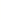 -e Menge, -n-r Messbecher, ~-r Milliliter, ~-e Minute, -n-r Tag, -e-r Monat, -e-s Jahr, -e-r Regen, (kein Plural)-r Regenwald, -“er-r Wasserkreislauf, -"e-s Wetter (kein Plural)-e Wolke, -n-e Wüste, -nVerbenaufnehmenbeobachtenbeschreibenentstehenerstarrenerwärmenfallenkondensierenmessenrechnenschmelzenschwitzensteigentropfenuntersuchenversickernwiegenAdjektivefestfeuchtflüssiggasförmigtrocken